مجلس أبوظبي للتعليم                                                    الإسم : ..............................................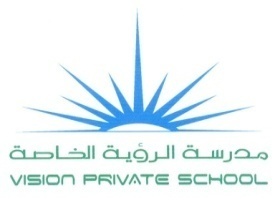                                                                                                الصف : الحادي عشر (      )مدرسة الرؤية الخاصة                                                           التاريخ :   20 / 9   / 2016قسم ( التربية الإسلامية )                                                        ( الفصل الدراسي الأول )ورقة عمل ( 1 ) درس الثبات على الحق  مؤشرات الأداء :  1) تستنتج الطالبة بعض الأحكام الواردة في الآيات .      2) تحرص على القيم الواردة في الآيات .____________________________________________________________________________قال تعالى : { يَا أَيُّهَا النَّبِيُّ اتَّقِ اللَّهَ وَلَا تُطِعِ الْكَافِرِينَ وَالْمُنَافِقِينَ إِنَّ اللَّهَ كَانَ عَلِيمًا حَكِيمًا (1) وَاتَّبِعْ مَا يُوحَى إِلَيْكَ مِنْ رَبِّكَ إِنَّ اللَّهَ كَانَ بِمَا تَعْمَلُونَ خَبِيرًا (2) وَتَوَكَّلْ عَلَى اللَّهِ وَكَفَى بِاللَّهِ وَكِيلًا (3) مَا جَعَلَ اللَّهُ لِرَجُلٍ مِنْ قَلْبَيْنِ فِي جَوْفِهِ وَمَا جَعَلَ أَزْوَاجَكُمُ اللَّائِي تُظَاهِرُونَ مِنْهُنَّ أُمَّهَاتِكُمْ وَمَا جَعَلَ أَدْعِيَاءَكُمْ أَبْنَاءَكُمْ ذَلِكُمْ قَوْلُكُمْ بِأَفْوَاهِكُمْ وَاللَّهُ يَقُولُ الْحَقَّ وَهُوَ يَهْدِي السَّبِيلَ }_________________________________________السؤال الأول : 1) فسري معاني المفردات التالية :- تظاهرُون : ......................................... – أولى : ................................................- أدعياءكم : .......................................... – جُناح : ...............................................2) ما مظاهر تكريم الله لنبيه صلى الله عليه وسلم ؟.......................................................................................................................3) ما الفرق بين التوكل والتواكل ؟..............................................................................................................................................................................................................................................السؤال الثاني :1) ما دلالة ذكر الأنبياء بصيغة الجمع والميثاق بصيغة المُفرد ، في قوله تعالى { وإِذ أّخذنَا مِن النبييّن مِيثَاقهَم } ؟......................................................................................................................2) ما الميثاق الذي أخذه الله تعالى على الأنبياء ؟......................................................................................................................3) استقصي الأحكام الشرعية الواردة في الآيات الكريمة ؟..............................................................................................................................................................................................................................................4) استنتجي أهمية إبطال تحريم الزوجة على التأييد بالظهار ؟..............................................................................................................................................................................................................................................5) ابحثي عن سبب وصف خمسة أنبياء عليهم السلام بأولي العزم من الرسل ؟..............................................................................................................................................................................................................................................